     USD             ДОВІДКА-ЗАМОВЛЕННЯ №__________ дата________________EUR                             Account                                              date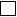 на сервісні послуги ДП «Моррічсервіс»  for servicing of SE "Morrichservice"т/х (m/v)                                                                              прапор (flag)   ___                  ____                                                Судновласник (країна)___________________________________________________________________   Shipowner(country)Наступним підтверджуємо, що у ___________________ відділі ДП «Моррічсервіс» були замовлені наступні послуги з організаційно-технічного забезпечення процедури:It is certifying that in the ____________ Branch of SE "Morrichservice" were ordered following organizational and technical support of the procedure for services:Всього (грн), без ПДВ (Total (UAH), excluding VAT)________________________________________Нарахування ПДВ здійснюється відповідно до законодавства УкраїниVAT is charged according to the legislation of UkraineІнспектор ДП «Моррічсервіс» Inspector of SE "Morrichservice"_______________________________Капітан судна/Агент (Master of the vessel/Agent) ___________________________________________Додаток 3 до Договору про надання сервісних послуг                                                              від 25 лютого 2019 р. (в редакції від 21.06.2019 р.)     USD             ДОВІДКА-ЗАМОВЛЕННЯ №__________ дата________________EUR                             Account                                              dateна сервісні послуги ДП «Моррічсервіс»  for servicing of SE "Morrichservice"т/х (m/v)                                                                              прапор (flag)   ___                  ____                                                Судновласник (країна)___________________________________________________________________   Shipowner(country)Наступним підтверджуємо, що у ___________________ відділі ДП «Моррічсервіс» були замовлені наступні послуги з організаційно-технічного забезпечення процедури:It is certifying that in the ____________ Branch of SE "Morrichservice" were ordered following organizational and technical support of the procedure for services:Всього (грн), без ПДВ (Total (UAH), excluding VAT)________________________________________Нарахування ПДВ здійснюється відповідно до законодавства УкраїниVAT is charged according to the legislation of UkraineІнспектор ДП «Моррічсервіс» Inspector of SE "Morrichservice"_______________________________Капітан судна/Агент (Master of the vessel/Agent) ___________________________________________Найменування послугName of servicesКількістьопераційNumber of the operationsТариф, грн/послуга (без ПДВ)Rate, UAH/service(excl. VAT)оформлення приходу судна дедвейтом (draw up arrival of vessel deadweight):оформлення приходу судна дедвейтом (draw up arrival of vessel deadweight):оформлення приходу судна дедвейтом (draw up arrival of vessel deadweight):оформлення виходу суден в море,  дедвейтом (draw up departure of vessel deadweight):оформлення виходу суден в море,  дедвейтом (draw up departure of vessel deadweight):оформлення виходу суден в море,  дедвейтом (draw up departure of vessel deadweight):Найменування послугName of servicesКількістьопераційNumber of the operationsТариф, грн/послуга (без ПДВ)Rate, UAH/service(excl. VAT)оформлення приходу судна дедвейтом (draw up arrival of vessel deadweight):оформлення приходу судна дедвейтом (draw up arrival of vessel deadweight):оформлення приходу судна дедвейтом (draw up arrival of vessel deadweight):оформлення виходу суден в море,  дедвейтом (draw up departure of vessel deadweight):оформлення виходу суден в море,  дедвейтом (draw up departure of vessel deadweight):оформлення виходу суден в море,  дедвейтом (draw up departure of vessel deadweight):